Sakina Sadigzade1044Muhasibat uchotuTopic 1 . Assets, Liabilities, and Capital Debits and Credits: The Double-EntryThe use of double entry and accounting systemsThe use of double entry and accounting systemsThe use of double entry and accounting systemsThe use of double entry and accounting systemsThe use of double entry and accounting systemsThe use of double entry and accounting systemsThe use of double entry and accounting systemsThe use of double entry and accounting systemsThe use of double entry and accounting systemsTopic 2 . Journalizing and Posting Transactions. Chart of accountsSource Documents  Source Documents  Books of Prime Entry4. Books of Prime Entry5. Books of Prime Entry6. Books of Prime EntryTopic 3. Repetitive Transactions  The Sales and the Purchases Journals, The Cash Journal, Trial balance1. Ledgers 2. Day Books 3. Source Documents4. Source DocumentsTopic 4. Financial SatementsStatement of Financal Position Statement of Financal Position Statement of Financal Position Statement of Financal Position Statement of Profit and LossStaement of Changes in EquityTopics Quiz 2The Merchandising Company, Accounting for Merchandising OperationsThe Merchandising Company, Accounting for Merchandising OperationsThe Merchandising Company, Accounting for Merchandising OperationsThe Merchandising Company, Accounting for Merchandising OperationsThe Merchandising Company, Accounting for Merchandising OperationsCosting Merchandise InventoryCosting Merchandise InventoryCosting Merchandise InventoryCosting Merchandise InventoryCosting Merchandise InventoryCosting Merchandise InventoryPricing Merchandise,  Interpretation of Financial StatementsPricing Merchandise,  Interpretation of Financial StatementsPricing Merchandise,  Interpretation of Financial StatementsPricing Merchandise,  Interpretation of Financial StatementsNegotiable Instruments, Irrecoverable Debts and AllowancesNegotiable Instruments, Irrecoverable Debts and AllowancesNegotiable Instruments, Irrecoverable Debts and AllowancesNegotiable Instruments, Irrecoverable Debts and AllowancesNegotiable Instruments, Irrecoverable Debts and AllowancesControlling Cash, Accounting for Cash Controlling Cash, Accounting for Cash Controlling Cash, Accounting for Cash Controlling Cash, Accounting for Cash Controlling Cash, Accounting for Cash Topics 3Costing  systems –Traditional ,ABC , JIT CostingCosting  systems –Traditional ,ABC , JIT CostingCosting  systems –Traditional ,ABC , JIT CostingCosting  systems –Traditional ,ABC , JIT CostingCosting  systems –Traditional ,ABC , JIT CostingCosting  systems –Traditional ,ABC , JIT CostingCosting  systems –Traditional ,ABC , JIT CostingCosting  systems –Traditional ,ABC , JIT CostingBudgetingBudgetingBudgetingBudgetingProperty, Plant, and Equipment: Depreciation  Property, Plant, and Equipment: Depreciation  Property, Plant, and Equipment: Depreciation  Property, Plant, and Equipment: Depreciation  Property, Plant, and Equipment: Depreciation  Property, Plant, and Equipment: Depreciation  Property, Plant, and Equipment: Depreciation  The PartnershipThe PartnershipThe PartnershipThe PartnershipThe PartnershipThe Partnership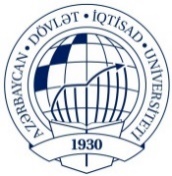 AZƏRBAYCAN  DÖVLƏT İQTİSAD UNİVERSİTETİBEYNƏLXALQ İQTİSADİYYAT MƏKTƏBİBEYNƏLXALQ İQTİSADİYYAT (İNGİLİS DİLLİ) KAFEDRASI